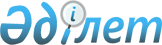 Оңтүстiк Қазақстан облысының ауылдық жерге жұмысқа жiберiлген медицина және фармацевтика қызметкерлерiн әлеуметтiк қолдау шараларының жүйесi туралы
					
			Күшін жойған
			
			
		
					Оңтүстiк Қазақстан облыстық мәслихатының 2017 жылғы 27 маусымдағы № 13/154-VI шешiмi. Оңтүстiк Қазақстан облысының Әдiлет департаментiнде 2017 жылғы 18 шілдеде № 4155 болып тiркелдi. Күші жойылды - Оңтүстiк Қазақстан облыстық мәслихатының 2017 жылғы 23 қазандағы № 15/192-VI шешiмiмен
      Ескерту. Күшi жойылды - Оңтүстiк Қазақстан облыстық мәслихатының 23.10.2017 № 15/192-VI шешімімен (01.01.2018 бастап қолданысқа енгiзiледi).
      "Халық денсаулығы және денсаулық сақтау жүйесі туралы" 2009 жылғы 18 қыркүйектегі Қазақстан Республикасының Кодексіне, "Қазақстан Республикасындағы жергілікті мемлекеттік басқару және өзін-өзі басқару туралы" Қазақстан Республикасының 2001 жылғы 23 қаңтардағы Заңына сәйкес, Оңтүстік Қазақстан облыстық мәслихаты ШЕШІМ ҚАБЫЛДАДЫ:
      1. Ауылдық жерге жұмысқа жiберiлген медицина және фармацевтика қызметкерлерiн әлеуметтiк қолдау шараларының мынадай жүйесi айқындалсын:
      1) ауылдық жерге жұмысқа жiберiлген медицина және фармацевтика қызметкерлерiне 1 000 000 (бір миллион) теңге көлемінде әлеуметтік көмек белгіленсін;
      2) мамандарға әлеуметтік көмек (бұдан әрі - әлеуметтік көмек) ауылдық жерге кемінде бес жылға жіберілетіндерге жергілікті бюджет есебінен жүзеге асырылатын, әлеуметтік кепілдік ретіндегі біржолғы көмек болып табылады деп белгіленсін;
      3) әлеуметтік көмекті төлеу облыстық бюджеттен қалалар мен аудандардың бюджеттеріне бөлінген ағымдағы нысаналы трансферттер шегінде жүзеге асырылатын болып белгіленсін.
      2. Мыналардың күші жойылсын деп танылсын: 
      1) Оңтүстік Қазақстан облыстық мәслихатының 2007 жылғы 19 шілдедегі № 34/383-III "Оңтүстік Қазақстан облысының ауылдық жерiне жұмысқа жiберiлген медицина және фармацевтика қызметкерлерiн әлеуметтiк қолдау шараларының жүйесi туралы" шешімінің (Нормативтік құқықтық актілерді мемлекеттік тіркеу тізілімінде 1963-нөмірмен тіркелген, 2007 жылғы 24 тамызда "Оңтүстік Қазақстан" газетінде жарияланған);
      2) Оңтүстік Қазақстан облыстық мәслихатының 2011 жылғы 29 маусымдағы № 41/410-IV "Оңтүстік Қазақстан облысының ауылдық жеріне жұмысқа жіберілген медицина және фармацевтика қызметкерлерін әлеуметтік қолдау шараларының жүйесі туралы" Оңтүстік Қазақстан облыстық мәслихатының 2007 жылғы 19 шілдедегі № 34/383-III шешіміне өзгерістер мен толықтырулар енгізу туралы" шешімінің (Нормативтік құқықтық актілерді мемлекеттік тіркеу тізілімінде 2052-нөмірімен тіркелген, 2011 жылғы 29 маусымда "Оңтүстік Қазақстан" газетінде жарияланған ).
      3. Осы шешiм Оңтүстік Қазақстан облысының Әдiлет департаментiнде мемлекеттiк тiркелген күннен бастап күшiне енедi және 2018 жылғы 1 қаңтардан бастап қолданысқа енгiзiледi.
					© 2012. Қазақстан Республикасы Әділет министрлігінің «Қазақстан Республикасының Заңнама және құқықтық ақпарат институты» ШЖҚ РМК
				
      Облыстық мәслихат

      сессиясының төрағасы

Қ. Әбдіхалық

      Облыстық мәслихат хатшысы

Қ. Балабиев
